        ҠАРАР                                                                                 РЕШЕНИЕ   «14»  ноябрь  2017й.                                  № 60                «14» ноября  2017 г.                                                                        Об отмене решения Совета сельского поселения Ассинский сельсовет№ 169 от 14.04.2016 г. ««Об утверждении Положения о предоставление   депутатами Совета   сельского поселения Ассинский сельсовет муниципального района Белорецкий район Республики Башкортостан   сведений  о доходах,  расходах  об имуществе и обязательствах имущественного характера»          В соответствии закона Республики Башкортостан от 06.07.2017 г. №517-з « О внесении изменений в отдельные законодательные акты Республики Башкортостан  в сфере местного самоуправления  в целях противодействия коррупции  и Указа главы Республики Башкортостан  от 01.08.2017 г. № УГ-117 «О мерах по реализации Закона Республики Башкортостан от 06.07.2017 г. №517-з  и на основании протеста Белорецкой межрайонной прокуратуры   от 25.09.2017г.   Совет сельского поселения  Ассинский  сельсовет  муниципального района Белорецкий район Республики Башкортостан  РЕШИЛ:Отменить решение Совета сельского поселения Ассинский сельсовет № 169 от 14.04.2016 г. ««Об утверждении Положения о предоставление   депутатами Совета   сельского поселения Ассинский сельсовет муниципального района Белорецкий район Республики Башкортостан   сведений  о доходах,  расходах  об имуществе и обязательствах имущественного характера»Сведения  о доходах, расходах, об имуществе и обязательствах имущественного характера депутатами Совета   сельского поселения Ассинский сельсовет муниципального района Белорецкий район Республики Башкортостан   представлять  в соответствии Законом   РБ   от 06.07.2017 г. №517-з и Указом  главы  Республики Башкортостан  от 01.08.2017 г №УГ-117. 3. Настоящее решение опубликовать путем размещения на информационном стенде по адресу: 453562, Республика  Башкортостан, Белорецкий район, с. Ассы, ул. Мубарякова, 25/1 и  на официальном сайте  сельского поселения Ассинский сельсовет  муниципального района Белорецкий район Республики Башкортостан                           http://сп-ассы.рф .       4. Контроль за   исполнением настоящего решения возложить на комиссию Совета по  соблюдению Регламента, статусу и этике депутата.            Глава сельского поселения                                      В.Г.Юсупов.БАШКОРТОСТАН РЕСПУБЛИКАhЫ                      БЕЛОРЕТ РАЙОНЫмуниципаль районЫНЫңАСЫ АУЫЛ СОВЕТЫАУЫЛ БИЛәМәһЕСОВЕТЫ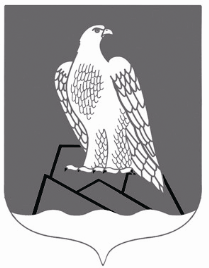 СОВЕТСЕЛЬСКОГО ПОСЕЛЕНИЯАССИНСКИЙ СЕЛЬСОВЕТ Муниципального района Белорецкий район РЕСПУБЛИКИ БАШКОРТОСТАН